T: Organizacje międzynarodoweDzisiejsza lekcja na filmowo 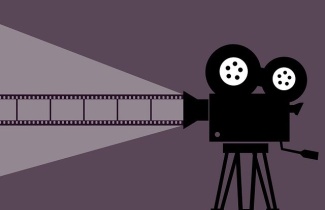 https://www.youtube.com/watch?v=jUea1fXMqTMhttps://www.youtube.com/watch?v=UwP6q7TCbTYhttps://www.youtube.com/watch?v=FZznJO6zb9chttps://www.youtube.com/watch?v=7SFUKmjNRtIPozdrowienia dla Wszystkich!